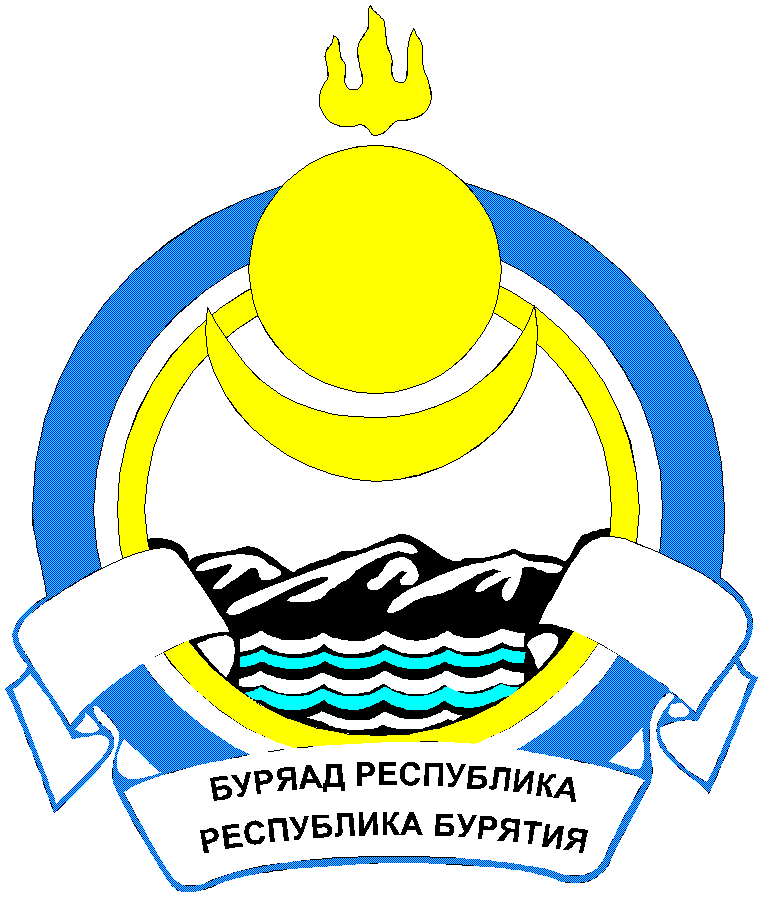                                                              Республика  Бурятия                                                                                            АДМИНИСТРАЦИЯ  МУНИЦИПАЛЬНОГО ОБРАЗОВАНИЯСЕЛЬСКОГО ПОСЕЛЕНИЯ «САЯНТУЙСКОЕ»ПОСТАНОВЛЕНИЕот « 07 »   октября    2022 г.                     №   55                                      с.Нижний СаянтуйО внесении изменений и дополнений в Постановление Администрации сельского поселения «Саянтуйское» от 01.06.2017г. №147 «Об утверждении порядка размещения сведений о доходах, расходах, об имуществе и обязательствахимущественного характера муниципальных служащихи членов их семей на официальном сайте АдминистрацииМО СП «Саянтуйское» и предоставления этих сведений средстваммассовой информации для опубликования»           В соответствии с Федеральным законом от 01.04.2022 года № 90-ФЗ «О внесений изменений в отдельные законодательные акты Российской Федерации», Федеральным законом от 06 октября 2003 года № 131-ФЗ «Об общих принципах организации местного самоуправления в Российской Федерации»,  Администрация сельского поселения «Саянтуйское»ПостановляЕТ:         1.Внести изменения в «Порядок размещения сведений о доходах, расходах, об имуществе и обязательствах имущественного характера муниципальных служащих и членов их семей на официальном сайте Администрации МО СП «Саянтуйское» и предоставления этих сведений средствам массовой информации для опубликования», утвержденный Постановлением Администрации МО СП «Саянтуйское» от 01.06.2017г. № 147- п.п. «г» п. 2 после слов «ценных бумаг, долей участия, паев в уставных (складочных) капиталах организаций» добавить «цифровых финансовых активов, цифровой валюты»          2. Настоящее Постановление   вступает в силу со дня официального опубликования.         3. Контроль за исполнением настоящего Постановления оставляю за собой.Глава МО СП «Саянтуйское»                                                          Е.А.ТимофееваИсп.Аюшиева Т.Ф.83014654107